النتيجة النهائية للعام الدراسي 2011-2012ملاحظة : هذه النتيجة لاتعتبر وثيقة رسمية                                    النتيجة  النتيجة النهائية للعام الدراسي 2011-2012ملاحظة : هذه النتيجة لاتعتبر وثيقة رسمية                              النتيجة  النتيجة النهائية للعام الدراسي 2011-2012ملاحظة : هذه النتيجة لاتعتبر وثيقة رسمية                                    النتيجة  النتيجة النهائية للعام الدراسي 2011-2012ملاحظة : هذه النتيجة لاتعتبر وثيقة رسمية                              النتيجة  النتيجة النهائية للعام الدراسي 2011-2012ملاحظة : هذه النتيجة لاتعتبر وثيقة رسمية                                    النتيجة  النتيجة النهائية للعام الدراسي 2011-2012ملاحظة : هذه النتيجة لاتعتبر وثيقة رسمية                              النتيجة  النتيجة النهائية للعام الدراسي 2011-2012ملاحظة : هذه النتيجة لاتعتبر وثيقة رسمية                                    النتيجة  النتيجة النهائية للعام الدراسي 2011-2012ملاحظة : هذه النتيجة لاتعتبر وثيقة رسمية                              النتيجة  النتيجة النهائية للعام الدراسي 2011-2012ملاحظة : هذه النتيجة لاتعتبر وثيقة رسمية                                    النتيجة  النتيجة النهائية للعام الدراسي 2011-2012ملاحظة : هذه النتيجة لاتعتبر وثيقة رسمية                              النتيجة  النتيجة النهائية للعام الدراسي 2011-2012ملاحظة : هذه النتيجة لاتعتبر وثيقة رسمية                                    النتيجة  النتيجة النهائية للعام الدراسي 2011-2012ملاحظة : هذه النتيجة لاتعتبر وثيقة رسمية                              النتيجة  النتيجة النهائية للعام الدراسي 2011-2012ملاحظة : هذه النتيجة لاتعتبر وثيقة رسمية                                    النتيجة  النتيجة النهائية للعام الدراسي 2011-2012ملاحظة : هذه النتيجة لاتعتبر وثيقة رسمية                              النتيجة  النتيجة النهائية للعام الدراسي 2011-2012ملاحظة : هذه النتيجة لاتعتبر وثيقة رسمية                                    النتيجة  النتيجة النهائية للعام الدراسي 2011-2012ملاحظة : هذه النتيجة لاتعتبر وثيقة رسمية                              النتيجة  النتيجة النهائية للعام الدراسي 2011-2012ملاحظة : هذه النتيجة لاتعتبر وثيقة رسمية                                    النتيجة  النتيجة النهائية للعام الدراسي 2011-2012ملاحظة : هذه النتيجة لاتعتبر وثيقة رسمية                              النتيجة  النتيجة النهائية للعام الدراسي 2011-2012ملاحظة : هذه النتيجة لاتعتبر وثيقة رسمية                                    النتيجة  النتيجة النهائية للعام الدراسي 2011-2012ملاحظة : هذه النتيجة لاتعتبر وثيقة رسمية                              النتيجة  النتيجة النهائية للعام الدراسي 2011-2012ملاحظة : هذه النتيجة لاتعتبر وثيقة رسمية                                    النتيجة  النتيجة النهائية للعام الدراسي 2011-2012ملاحظة : هذه النتيجة لاتعتبر وثيقة رسمية                              النتيجة  النتيجة النهائية للعام الدراسي 2011-2012ملاحظة : هذه النتيجة لاتعتبر وثيقة رسمية                                    النتيجة  النتيجة النهائية للعام الدراسي 2011-2012ملاحظة : هذه النتيجة لاتعتبر وثيقة رسمية                              النتيجة  النتيجة النهائية للعام الدراسي 2011-2012ملاحظة : هذه النتيجة لاتعتبر وثيقة رسمية                                    النتيجة  النتيجة النهائية للعام الدراسي 2011-2012ملاحظة : هذه النتيجة لاتعتبر وثيقة رسمية                              النتيجة  النتيجة النهائية للعام الدراسي 2011-2012ملاحظة : هذه النتيجة لاتعتبر وثيقة رسمية                                    النتيجة  النتيجة النهائية للعام الدراسي 2011-2012ملاحظة : هذه النتيجة لاتعتبر وثيقة رسمية                              النتيجة  النتيجة النهائية للعام الدراسي 2011-2012ملاحظة : هذه النتيجة لاتعتبر وثيقة رسمية                                    النتيجة  النتيجة النهائية للعام الدراسي 2011-2012ملاحظة : هذه النتيجة لاتعتبر وثيقة رسمية                              النتيجة  النتيجة النهائية للعام الدراسي 2011-2012ملاحظة : هذه النتيجة لاتعتبر وثيقة رسمية                                    النتيجة  النتيجة النهائية للعام الدراسي 2011-2012ملاحظة : هذه النتيجة لاتعتبر وثيقة رسمية                              النتيجة  النتيجة النهائية للعام الدراسي 2011-2012ملاحظة : هذه النتيجة لاتعتبر وثيقة رسمية                                    النتيجة  النتيجة النهائية للعام الدراسي 2011-2012ملاحظة : هذه النتيجة لاتعتبر وثيقة رسمية                              النتيجة  النتيجة النهائية للعام الدراسي 2011-2012ملاحظة : هذه النتيجة لاتعتبر وثيقة رسمية                                    النتيجة  النتيجة النهائية للعام الدراسي 2011-2012ملاحظة : هذه النتيجة لاتعتبر وثيقة رسمية                              النتيجة  النتيجة النهائية للعام الدراسي 2011-2012ملاحظة : هذه النتيجة لاتعتبر وثيقة رسمية                                    النتيجة  النتيجة النهائية للعام الدراسي 2011-2012ملاحظة : هذه النتيجة لاتعتبر وثيقة رسمية                              النتيجة  النتيجة النهائية للعام الدراسي 2011-2012ملاحظة : هذه النتيجة لاتعتبر وثيقة رسمية                                    النتيجة  النتيجة النهائية للعام الدراسي 2011-2012ملاحظة : هذه النتيجة لاتعتبر وثيقة رسمية                              النتيجة  النتيجة النهائية للعام الدراسي 2011-2012ملاحظة : هذه النتيجة لاتعتبر وثيقة رسمية                                    النتيجة  النتيجة النهائية للعام الدراسي 2011-2012ملاحظة : هذه النتيجة لاتعتبر وثيقة رسمية                              النتيجة  النتيجة النهائية للعام الدراسي 2011-2012ملاحظة : هذه النتيجة لاتعتبر وثيقة رسمية                                    النتيجة  النتيجة النهائية للعام الدراسي 2011-2012ملاحظة : هذه النتيجة لاتعتبر وثيقة رسمية                              النتيجة  النتيجة النهائية للعام الدراسي 2011-2012ملاحظة : هذه النتيجة لاتعتبر وثيقة رسمية                                    النتيجة  النتيجة النهائية للعام الدراسي 2011-2012ملاحظة : هذه النتيجة لاتعتبر وثيقة رسمية                              النتيجة  النتيجة النهائية للعام الدراسي 2011-2012ملاحظة : هذه النتيجة لاتعتبر وثيقة رسمية                                    النتيجة  النتيجة النهائية للعام الدراسي 2011-2012ملاحظة : هذه النتيجة لاتعتبر وثيقة رسمية                              النتيجة  النتيجة النهائية للعام الدراسي 2011-2012ملاحظة : هذه النتيجة لاتعتبر وثيقة رسمية                                    النتيجة  النتيجة النهائية للعام الدراسي 2011-2012ملاحظة : هذه النتيجة لاتعتبر وثيقة رسمية                              النتيجة  النتيجة النهائية للعام الدراسي 2011-2012ملاحظة : هذه النتيجة لاتعتبر وثيقة رسمية                                    النتيجة  النتيجة النهائية للعام الدراسي 2011-2012ملاحظة : هذه النتيجة لاتعتبر وثيقة رسمية                              النتيجة  النتيجة النهائية للعام الدراسي 2011-2012ملاحظة : هذه النتيجة لاتعتبر وثيقة رسمية                                    النتيجة  النتيجة النهائية للعام الدراسي 2011-2012ملاحظة : هذه النتيجة لاتعتبر وثيقة رسمية                              النتيجة  النتيجة النهائية للعام الدراسي 2011-2012ملاحظة : هذه النتيجة لاتعتبر وثيقة رسمية                                    النتيجة  النتيجة النهائية للعام الدراسي 2011-2012ملاحظة : هذه النتيجة لاتعتبر وثيقة رسمية                              النتيجة  النتيجة النهائية للعام الدراسي 2011-2012ملاحظة : هذه النتيجة لاتعتبر وثيقة رسمية                                    النتيجة  النتيجة النهائية للعام الدراسي 2011-2012ملاحظة : هذه النتيجة لاتعتبر وثيقة رسمية                              النتيجة  النتيجة النهائية للعام الدراسي 2011-2012ملاحظة : هذه النتيجة لاتعتبر وثيقة رسمية                                    النتيجة  النتيجة النهائية للعام الدراسي 2011-2012ملاحظة : هذه النتيجة لاتعتبر وثيقة رسمية                              النتيجة  النتيجة النهائية للعام الدراسي 2011-2012ملاحظة : هذه النتيجة لاتعتبر وثيقة رسمية                                    النتيجة  النتيجة النهائية للعام الدراسي 2011-2012ملاحظة : هذه النتيجة لاتعتبر وثيقة رسمية                              النتيجة  جامعة ديالىكلية التربية للعلوم  الصرفةقسم الحاسوب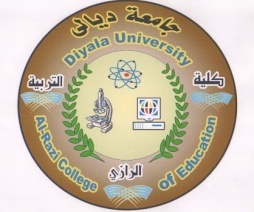 اسم الطالب :الاء طلال عبد اللطيف  المرحلة : الثانية الدراسة : المسائية          الدور : الاولاسم المادةالتقديراسم المادةالتقديرهياكل بياناتمقبول بقرارنظرية احتسابيةمقبولمعمارية حاسبةمتوسطعلم النفسامتيازتحليل نظممتوسطادارة تربويةامتيازبرمجة كيانيةمتوسطتحليل عدديمقبولمنهج بحثجيد جداجامعة ديالىكلية التربية للعلوم  الصرفةقسم الحاسوباسم الطالب :الاء رياض يونس نصيفالمرحلة : الثانية الدراسة : المسائية          الدور : الاولاسم المادةالتقديراسم المادةالتقديرهياكل بياناتمقبولنظرية احتسابيةمقبول بقرارمعمارية حاسبةمقبولعلم النفسجيدتحليل نظممقبولادارة تربويةمتوسطبرمجة كيانيةمتوسطتحليل عدديمقبولمنهج بحثمتوسطجامعة ديالىكلية التربية للعلوم  الصرفةقسم الحاسوباسم الطالب :احمد سلطان عبد الله رشيدالمرحلة : الثانية الدراسة : المسائية          الدور : الاولاسم المادةالتقديراسم المادةالتقديرهياكل بياناتضعيفنظرية احتسابيةضعيفمعمارية حاسبةضعيفعلم النفسجيدتحليل نظمضعيفادارة تربويةمقبولبرمجة كيانيةضعيفتحليل عدديضعيفمنهج بحثمقبولجامعة ديالىكلية التربية للعلوم  الصرفةقسم الحاسوباسم الطالب :أثير حازم ابراهيم خليلالمرحلة : الثانية الدراسة : المسائية          الدور : الاولاسم المادةالتقديراسم المادةالتقديرهياكل بياناتضعيفنظرية احتسابيةضعيفمعمارية حاسبةضعيفعلم النفسمقبولتحليل نظمضعيفادارة تربويةمتوسطبرمجة كيانيةمقبولبرمجة مهيكلة (تحميل)مقبولتحليل عدديضعيفمنهج بحثمقبولجامعة ديالىكلية التربية للعلوم  الصرفةقسم الحاسوباسم الطالب :احمد عدنان عبد الرزاق  المرحلة : الثانية الدراسة : المسائية          الدور : الاولاسم المادةالتقديراسم المادةالتقديرهياكل بياناتضعيفنظرية احتسابيةضعيفمعمارية حاسبةضعيفعلم النفسمقبولتحليل نظمضعيفادارة تربويةمقبولبرمجة كيانيةمقبولتحليل عدديمقبولمنهج بحثمتوسطجامعة ديالىكلية التربية للعلوم  الصرفةقسم الحاسوباسم الطالب :احمد عدنان داود سالمالمرحلة : الثانية الدراسة : المسائية          الدور : الاولاسم المادةالتقديراسم المادةالتقديرهياكل بياناتضعيفنظرية احتسابيةضعيفمعمارية حاسبةضعيفعلم النفسمقبولتحليل نظمضعيفادارة تربويةمقبولبرمجة كيانيةضعيفتحليل عدديمقبول بقرارمنهج بحثمقبولجامعة ديالىكلية التربية للعلوم  الصرفةقسم الحاسوباسم الطالب :احمد غدير مسعود سلمانالمرحلة : الثانية الدراسة : المسائية          الدور : الاولاسم المادةالتقديراسم المادةالتقديرهياكل بياناتضعيفنظرية احتسابيةضعيفمعمارية حاسبةضعيفعلم النفسمتوسطتحليل نظمضعيفادارة تربويةمتوسطبرمجة كيانيةمقبولتحليل عدديمقبولمنهج بحثمتوسطجامعة ديالىكلية التربية للعلوم  الصرفةقسم الحاسوباسم الطالب :احمد علي كاظم حسينالمرحلة : الثانية الدراسة : المسائية          الدور : الاولاسم المادةالتقديراسم المادةالتقديرهياكل بياناتضعيفنظرية احتسابيةضعيفمعمارية حاسبةمقبولعلم النفسجيدتحليل نظممقبولادارة تربويةمقبولبرمجة كيانيةمقبولتحليل عدديمقبولمنهج بحثمتوسطجامعة ديالىكلية التربية للعلوم  الصرفةقسم الحاسوباسم الطالب :احمد نجم عبد الله وليالمرحلة : الثانية الدراسة : المسائية          الدور : الاولاسم المادةالتقديراسم المادةالتقديرهياكل بياناتمقبولنظرية احتسابيةمتوسطمعمارية حاسبةمتوسطعلم النفسجيدتحليل نظممقبولادارة تربويةجيد جدابرمجة كيانيةمتوسطتحليل عدديمتوسطمنهج بحثمقبولجامعة ديالىكلية التربية للعلوم  الصرفةقسم الحاسوباسم الطالب :احمد محمود هادي محمدالمرحلة : الثانية الدراسة : المسائية          الدور : الاولاسم المادةالتقديراسم المادةالتقديرهياكل بياناتضعيفنظرية احتسابيةضعيفمعمارية حاسبةضعيفعلم النفسمقبول بقرارتحليل نظمضعيفادارة تربويةمتوسطبرمجة كيانيةمقبولبرمجة مهيكلة (تحميل)ضعيفتحليل عدديضعيفتصميم منطقي (تحميل)ضعيفمنهج بحثمقبولجامعة ديالىكلية التربية للعلوم  الصرفةقسم الحاسوباسم الطالب :اساور ضاري علي محمدالمرحلة : الثانية الدراسة : المسائية          الدور : الاولاسم المادةالتقديراسم المادةالتقديرهياكل بياناتضعيفنظرية احتسابيةضعيفمعمارية حاسبةمتوسطعلم النفسجيد جداتحليل نظممقبولادارة تربويةجيد جدابرمجة كيانيةمقبولتحليل عدديمقبولمنهج بحثجيدجامعة ديالىكلية التربية للعلوم  الصرفةقسم الحاسوباسم الطالب :احمد نصيف جاسم مغيرالمرحلة : الثانية الدراسة : المسائية          الدور : الاولاسم المادةالتقديراسم المادةالتقديرهياكل بياناتضعيفنظرية احتسابيةضعيفمعمارية حاسبةضعيفعلم النفسمتوسطتحليل نظممقبول بقرارادارة تربويةمتوسطبرمجة كيانيةضعيفتحليل عدديضعيفمنهج بحثمقبولجامعة ديالىكلية التربية للعلوم  الصرفةقسم الحاسوباسم الطالب :اسماء علي حمود صالحالمرحلة : الثانية الدراسة : المسائية          الدور : الاولاسم المادةالتقديراسم المادةالتقديرهياكل بياناتضعيفنظرية احتسابيةضعيفمعمارية حاسبةمقبولعلم النفسجيدتحليل نظمضعيفادارة تربويةجيد جدابرمجة كيانيةمقبولتحليل عدديمقبولمنهج بحثجيدجامعة ديالىكلية التربية للعلوم  الصرفةقسم الحاسوباسم الطالب :اسراء عامر احمد خضيرالمرحلة : الثانية الدراسة : المسائية          الدور : الاولاسم المادةالتقديراسم المادةالتقديرهياكل بياناتمقبول بقرارنظرية احتسابيةمقبول بقرارمعمارية حاسبةمتوسطعلم النفسجيد جداتحليل نظممقبولادارة تربويةامتيازبرمجة كيانيةمقبولتحليل عدديمتوسطمنهج بحثجيد جداجامعة ديالىكلية التربية للعلوم  الصرفةقسم الحاسوباسم الطالب :انتصار ابراهيم خليل راشدالمرحلة : الثانية الدراسة : المسائية          الدور : الاولاسم المادةالتقديراسم المادةالتقديرهياكل بياناتضعيفنظرية احتسابيةضعيفمعمارية حاسبةمقبولعلم النفسجيد جداتحليل نظممتوسطادارة تربويةجيدبرمجة كيانيةمقبولتحليل عدديمتوسطمنهج بحثمتوسطجامعة ديالىكلية التربية للعلوم  الصرفةقسم الحاسوباسم الطالب :آمال متعب مجيدالمرحلة : الثانية الدراسة : المسائية          الدور : الاولاسم المادةالتقديراسم المادةالتقديرهياكل بياناتضعيفنظرية احتسابيةضعيفمعمارية حاسبةضعيفعلم النفسمتوسطتحليل نظمضعيفادارة تربويةمقبولبرمجة كيانيةمقبولتحليل عدديمقبولمنهج بحثمقبولجامعة ديالىكلية التربية للعلوم  الصرفةقسم الحاسوباسم الطالب :ايوب  صبري هاشمالمرحلة : الثانية الدراسة : المسائية          الدور : الاولاسم المادةالتقديراسم المادةالتقديرهياكل بياناتضعيفنظرية احتسابيةضعيفمعمارية حاسبةضعيفعلم النفسمقبولتحليل نظمضعيفادارة تربويةضعيفبرمجة كيانيةمقبولبرمجة مهيكلة (تحميل)مقبول بقرارتحليل عدديضعيفمنهج بحثضعيفجامعة ديالىكلية التربية للعلوم  الصرفةقسم الحاسوباسم الطالب :انفال ابراهيم محمدالمرحلة : الثانية الدراسة : المسائية          الدور : الاولاسم المادةالتقديراسم المادةالتقديرهياكل بياناتضعيفنظرية احتسابيةضعيفمعمارية حاسبةضعيفعلم النفسمقبولتحليل نظمضعيفادارة تربويةجيدبرمجة كيانيةمقبولتحليل عدديضعيفمنهج بحثمقبولجامعة ديالىكلية التربية للعلوم  الصرفةقسم الحاسوباسم الطالب :جبار علي كشكول نصيفالمرحلة : الثانية الدراسة : المسائية          الدور : الاولاسم المادةالتقديراسم المادةالتقديرهياكل بياناتضعيفنظرية احتسابيةضعيفمعمارية حاسبةضعيفعلم النفسمقبولتحليل نظمضعيفادارة تربويةمتوسطبرمجة كيانيةضعيفبرمجة مهيكلة (تحميل)ضعيفتحليل عدديمقبولمنهج بحثمتوسطجامعة ديالىكلية التربية للعلوم  الصرفةقسم الحاسوباسم الطالب :توفيق جاسم محمد غنامالمرحلة : الثانية الدراسة : المسائية          الدور : الاولاسم المادةالتقديراسم المادةالتقديرهياكل بياناتضعيفنظرية احتسابيةضعيفمعمارية حاسبةضعيفعلم النفسمتوسطتحليل نظمضعيفادارة تربويةمقبولبرمجة كيانيةضعيفبرمجة مهيكلة (تحميل)ضعيفتحليل عدديضعيفتصميم منطقي (تحميل)ضعيفمنهج بحثمتوسطجامعة ديالىكلية التربية للعلوم  الصرفةقسم الحاسوباسم الطالب :دعاء سلام عبد الامير  المرحلة : الثانية الدراسة : المسائية          الدور : الاولاسم المادةالتقديراسم المادةالتقديرهياكل بياناتمقبولنظرية احتسابيةضعيفمعمارية حاسبةمقبولعلم النفسجيدتحليل نظممقبولادارة تربويةجيدبرمجة كيانيةضعيفتحليل عدديمقبولمنهج بحثمتوسطجامعة ديالىكلية التربية للعلوم  الصرفةقسم الحاسوباسم الطالب :جمال نزار كريم جوادالمرحلة : الثانية الدراسة : المسائية          الدور : الاولاسم المادةالتقديراسم المادةالتقديرهياكل بياناتضعيفنظرية احتسابيةضعيفمعمارية حاسبةضعيفعلم النفسمتوسطتحليل نظمضعيفادارة تربويةمتوسطبرمجة كيانيةضعيفبرمجة مهيكلة (تحميل)ضعيفتحليل عدديضعيفتصميم منطقي (تحميل)ضعيفمنهج بحثمقبولجامعة ديالىكلية التربية للعلوم  الصرفةقسم الحاسوباسم الطالب :سارة احمد محمود جاسمالمرحلة : الثانية الدراسة : المسائية          الدور : الاولاسم المادةالتقديراسم المادةالتقديرهياكل بياناتضعيفنظرية احتسابيةمقبولمعمارية حاسبةضعيفعلم النفسضعيفتحليل نظمضعيفادارة تربويةمقبول بقراربرمجة كيانيةمقبولبرمجة مهيكلة (تحميل)مقبول بقرارتحليل عدديضعيفمنهج بحثمقبولجامعة ديالىكلية التربية للعلوم  الصرفةقسم الحاسوباسم الطالب :رائد عرار ابراهيم شهابالمرحلة : الثانية الدراسة : المسائية          الدور : الاولاسم المادةالتقديراسم المادةالتقديرهياكل بياناتضعيفنظرية احتسابيةضعيفمعمارية حاسبةضعيفعلم النفسمتوسطتحليل نظمضعيفادارة تربويةجيدبرمجة كيانيةضعيفبرمجة مهيكلة (تحميل)ضعيفتحليل عدديمقبول بقرارمنهج بحثمقبولجامعة ديالىكلية التربية للعلوم  الصرفةقسم الحاسوباسم الطالب :سلام هندي حميد محمدالمرحلة : الثانية الدراسة : المسائية          الدور : الاولاسم المادةالتقديراسم المادةالتقديرهياكل بياناتضعيفنظرية احتسابيةضعيفمعمارية حاسبةضعيفعلم النفسمقبولتحليل نظمضعيفادارة تربويةمقبولبرمجة كيانيةمقبولتحليل عدديضعيفمنهج بحثمقبولجامعة ديالىكلية التربية للعلوم  الصرفةقسم الحاسوباسم الطالب :سارة جاسم حمادة محمودالمرحلة : الثانية الدراسة : المسائية          الدور : الاولاسم المادةالتقديراسم المادةالتقديرهياكل بياناتضعيفنظرية احتسابيةضعيفمعمارية حاسبةمقبولعلم النفسجيد جداتحليل نظممقبولادارة تربويةجيد جدابرمجة كيانيةمقبولتحليل عدديمقبولمنهج بحثمتوسطجامعة ديالىكلية التربية للعلوم  الصرفةقسم الحاسوباسم الطالب :صفاء مجبل سنجاوي  المرحلة : الثانية الدراسة : المسائية          الدور : الاولاسم المادةالتقديراسم المادةالتقديرهياكل بياناتضعيفنظرية احتسابيةضعيفمعمارية حاسبةضعيفعلم النفسجيدتحليل نظمضعيفادارة تربويةمتوسطبرمجة كيانيةضعيفتحليل عدديضعيفمنهج بحثمتوسطجامعة ديالىكلية التربية للعلوم  الصرفةقسم الحاسوباسم الطالب :سماء غانم محسن عدوانالمرحلة : الثانية الدراسة : المسائية          الدور : الاولاسم المادةالتقديراسم المادةالتقديرهياكل بياناتضعيفنظرية احتسابيةضعيفمعمارية حاسبةضعيفعلم النفسمتوسطتحليل نظمضعيفادارة تربويةمقبولبرمجة كيانيةمقبولبرمجة مهيكلة (تحميل)مقبولتحليل عدديضعيفرياضيات (تحميل)ضعيفمنهج بحثمقبولجامعة ديالىكلية التربية للعلوم  الصرفةقسم الحاسوباسم الطالب :صهيب فاضل عباس  المرحلة : الثانية الدراسة : المسائية          الدور : الاولاسم المادةالتقديراسم المادةالتقديرهياكل بياناتضعيفنظرية احتسابيةضعيفمعمارية حاسبةضعيفعلم النفسمتوسطتحليل نظمضعيفادارة تربويةمتوسطبرمجة كيانيةمقبول بقرارتحليل عدديضعيفمنهج بحثمقبولجامعة ديالىكلية التربية للعلوم  الصرفةقسم الحاسوباسم الطالب :صلاح ضياء صالح حسنالمرحلة : الثانية الدراسة : المسائية          الدور : الاولاسم المادةالتقديراسم المادةالتقديرهياكل بياناتمقبول بقرارنظرية احتسابيةضعيفمعمارية حاسبةضعيفعلم النفسمتوسطتحليل نظمضعيفادارة تربويةضعيفبرمجة كيانيةضعيفرياضيات(تحميل)ضعيفتحليل عدديضعيفمنهج بحثمقبولجامعة ديالىكلية التربية للعلوم  الصرفةقسم الحاسوباسم الطالب :ضرغام رعد فهد كافيالمرحلة : الثانية الدراسة : المسائية          الدور : الاولاسم المادةالتقديراسم المادةالتقديرهياكل بياناتمتوسطنظرية احتسابيةجيدمعمارية حاسبةمتوسطعلم النفسجيد جداتحليل نظممتوسطادارة تربويةجيد جدابرمجة كيانيةمتوسطتحليل عدديمقبولمنهج بحثجيدجامعة ديالىكلية التربية للعلوم  الصرفةقسم الحاسوباسم الطالب :ضحى حاتم رشيد عبد اللهالمرحلة : الثانية الدراسة : المسائية          الدور : الاولاسم المادةالتقديراسم المادةالتقديرهياكل بياناتمتوسطنظرية احتسابيةجيد جدامعمارية حاسبةمتوسطعلم النفسجيد جداتحليل نظممتوسطادارة تربويةمتوسطبرمجة كيانيةجيدتحليل عدديجيدمنهج بحثجيدجامعة ديالىكلية التربية للعلوم  الصرفةقسم الحاسوباسم الطالب :عباس مهدي محمود  المرحلة : الثانية الدراسة : المسائية          الدور : الاولاسم المادةالتقديراسم المادةالتقديرهياكل بياناتضعيفنظرية احتسابيةضعيفمعمارية حاسبةضعيفعلم النفسمتوسطتحليل نظمضعيفادارة تربويةمتوسطبرمجة كيانيةضعيفتحليل عدديمقبولمنهج بحثمتوسطجامعة ديالىكلية التربية للعلوم  الصرفةقسم الحاسوباسم الطالب :عامر سعد صالح كاظمالمرحلة : الثانية الدراسة : المسائية          الدور : الاولاسم المادةالتقديراسم المادةالتقديرهياكل بياناتمتوسطنظرية احتسابيةمتوسطمعمارية حاسبةمتوسطعلم النفسجيدتحليل نظممتوسطادارة تربويةجيدبرمجة كيانيةمتوسطتحليل عدديجيدمنهج بحثجيدجامعة ديالىكلية التربية للعلوم  الصرفةقسم الحاسوباسم الطالب :عبد الرحمن احمد سلطانالمرحلة : الثانية الدراسة : المسائية          الدور : الاولاسم المادةالتقديراسم المادةالتقديرهياكل بياناتضعيفنظرية احتسابيةضعيفمعمارية حاسبةمقبولعلم النفسمتوسطتحليل نظمضعيفادارة تربويةمقبولبرمجة كيانيةمقبولتحليل عدديمقبولمنهج بحثمتوسطجامعة ديالىكلية التربية للعلوم  الصرفةقسم الحاسوباسم الطالب :عبد الخالق حسن محمدالمرحلة : الثانية الدراسة : المسائية          الدور : الاولاسم المادةالتقديراسم المادةالتقديرهياكل بياناتمقبول بقرارنظرية احتسابيةضعيفمعمارية حاسبةضعيفعلم النفسجيد جداتحليل نظمضعيفادارة تربويةجيدبرمجة كيانيةضعيفتحليل عدديضعيفمنهج بحثجيدجامعة ديالىكلية التربية للعلوم  الصرفةقسم الحاسوباسم الطالب :علاء رشيد حميد اسماعيلالمرحلة : الثانية الدراسة : المسائية          الدور : الاولاسم المادةالتقديراسم المادةالتقديرهياكل بياناتضعيفنظرية احتسابيةضعيفمعمارية حاسبةمقبول بقرارعلم النفسمتوسطتحليل نظمضعيفادارة تربويةمتوسطبرمجة كيانيةضعيفتحليل عدديضعيفمنهج بحثمتوسطجامعة ديالىكلية التربية للعلوم  الصرفةقسم الحاسوباسم الطالب :عبير عدنان خورشيدالمرحلة : الثانية الدراسة : المسائية          الدور : الاولاسم المادةالتقديراسم المادةالتقديرهياكل بياناتضعيفنظرية احتسابيةضعيفمعمارية حاسبةضعيفعلم النفسجيدتحليل نظمضعيفادارة تربويةمتوسطبرمجة كيانيةضعيفتحليل عدديمقبولمنهج بحثمتوسطجامعة ديالىكلية التربية للعلوم  الصرفةقسم الحاسوباسم الطالب :علي صباح حسين حميدالمرحلة : الثانية الدراسة : المسائية          الدور : الاولاسم المادةالتقديراسم المادةالتقديرهياكل بياناتمتوسطنظرية احتسابيةجيدمعمارية حاسبةمقبولعلم النفسمتوسطتحليل نظممتوسطادارة تربويةجيدبرمجة كيانيةمقبولتحليل عدديمتوسطمنهج بحثمقبولجامعة ديالىكلية التربية للعلوم  الصرفةقسم الحاسوباسم الطالب :علي صالح وهيب عبدالمرحلة : الثانية الدراسة : المسائية          الدور : الاولاسم المادةالتقديراسم المادةالتقديرهياكل بياناتضعيفنظرية احتسابيةضعيفمعمارية حاسبةضعيفعلم النفسضعيفتحليل نظمضعيفادارة تربويةمتوسطبرمجة كيانيةمقبولبرمجة مهيكلة (تحميل)مقبول بقرارتحليل عدديمقبولمنهج بحثمقبولجامعة ديالىكلية التربية للعلوم  الصرفةقسم الحاسوباسم الطالب :عمر وليد سلمان محمودالمرحلة : الثانية الدراسة : المسائية          الدور : الاولاسم المادةالتقديراسم المادةالتقديرهياكل بياناتضعيفنظرية احتسابيةضعيفمعمارية حاسبةضعيفعلم النفسضعيفتحليل نظممقبولادارة تربويةضعيفبرمجة كيانيةمقبولتحليل عدديمقبولمنهج بحثمقبولجامعة ديالىكلية التربية للعلوم  الصرفةقسم الحاسوباسم الطالب :علي محمود طه ياسينالمرحلة : الثانية الدراسة : المسائية          الدور : الاولاسم المادةالتقديراسم المادةالتقديرهياكل بياناتضعيفنظرية احتسابيةمقبول بقرارمعمارية حاسبةضعيفعلم النفسمقبولتحليل نظمضعيفادارة تربويةمقبولبرمجة كيانيةضعيفبرمجة مهيكلة (تحميل)ضعيفتحليل عدديضعيفمنهج بحثمقبول بقرارجامعة ديالىكلية التربية للعلوم  الصرفةقسم الحاسوباسم الطالب :فرح وديع مظاهر حسنالمرحلة : الثانية الدراسة : المسائية          الدور : الاولاسم المادةالتقديراسم المادةالتقديرهياكل بياناتمتوسطنظرية احتسابيةمقبولمعمارية حاسبةمقبول بقرارعلم النفسجيدتحليل نظممقبولادارة تربويةجيدبرمجة كيانيةمتوسطتحليل عدديمقبولمنهج بحثجيدجامعة ديالىكلية التربية للعلوم  الصرفةقسم الحاسوباسم الطالب :غادة عبد الواحد جبارة  المرحلة : الثانية الدراسة : المسائية          الدور : الاولاسم المادةالتقديراسم المادةالتقديرهياكل بياناتمتوسطنظرية احتسابيةمقبولمعمارية حاسبةمتوسطعلم النفسجيد جداتحليل نظممتوسطادارة تربويةجيدبرمجة كيانيةمقبولتحليل عدديمتوسطمنهج بحثمتوسطجامعة ديالىكلية التربية للعلوم  الصرفةقسم الحاسوباسم الطالب :محمد عباس محمود رستمالمرحلة : الثانية الدراسة : المسائية          الدور : الاولاسم المادةالتقديراسم المادةالتقديرهياكل بياناتضعيفنظرية احتسابيةمقبولمعمارية حاسبةضعيفعلم النفسمتوسطتحليل نظممقبولادارة تربويةجيدبرمجة كيانيةمقبولتحليل عدديمتوسطمنهج بحثجيدجامعة ديالىكلية التربية للعلوم  الصرفةقسم الحاسوباسم الطالب :قتيبة حاتم كامل المرحلة : الثانية الدراسة : المسائية          الدور : الاولاسم المادةالتقديراسم المادةالتقديرهياكل بياناتضعيفنظرية احتسابيةضعيفمعمارية حاسبةضعيفعلم النفسضعيفتحليل نظمضعيفادارة تربويةضعيفبرمجة كيانيةضعيفتحليل عدديضعيفمنهج بحثمقبولجامعة ديالىكلية التربية للعلوم  الصرفةقسم الحاسوباسم الطالب :محمود عبد حسين حمدالمرحلة : الثانية الدراسة : المسائية          الدور : الاولاسم المادةالتقديراسم المادةالتقديرهياكل بياناتضعيفنظرية احتسابيةضعيفمعمارية حاسبةضعيفعلم النفسمقبولتحليل نظمضعيفادارة تربويةمتوسطبرمجة كيانيةضعيفتحليل عدديمقبول بقرارمنهج بحثمقبولجامعة ديالىكلية التربية للعلوم  الصرفةقسم الحاسوباسم الطالب :محمد فلاح مسعد جوادالمرحلة : الثانية الدراسة : المسائية          الدور : الاولاسم المادةالتقديراسم المادةالتقديرهياكل بياناتضعيفنظرية احتسابيةمقبولمعمارية حاسبةضعيفعلم النفسمقبولتحليل نظمضعيفادارة تربويةمقبولبرمجة كيانيةمقبولتحليل عدديضعيفمنهج بحثمتوسطجامعة ديالىكلية التربية للعلوم  الصرفةقسم الحاسوباسم الطالب :مروة سعد رفعت عباسالمرحلة : الثانية الدراسة : المسائية          الدور : الاولاسم المادةالتقديراسم المادةالتقديرهياكل بياناتمقبولنظرية احتسابيةمقبول بقرارمعمارية حاسبةمقبولعلم النفسجيدتحليل نظممقبولادارة تربويةجيد جدابرمجة كيانيةمقبولتحليل عدديمتوسطمنهج بحثجيدجامعة ديالىكلية التربية للعلوم  الصرفةقسم الحاسوباسم الطالب :مروان ماهر علي جاسمالمرحلة : الثانية الدراسة : المسائية          الدور : الاولاسم المادةالتقديراسم المادةالتقديرهياكل بياناتمقبولنظرية احتسابيةضعيفمعمارية حاسبةضعيفعلم النفسجيدتحليل نظمضعيفادارة تربويةمتوسطبرمجة كيانيةمقبولتحليل عدديضعيفمنهج بحثمتوسطجامعة ديالىكلية التربية للعلوم  الصرفةقسم الحاسوباسم الطالب :مصطفى امير اسماعيل  المرحلة : الثانية الدراسة : المسائية          الدور : الاولاسم المادةالتقديراسم المادةالتقديرهياكل بياناتضعيفنظرية احتسابيةضعيفمعمارية حاسبةضعيفعلم النفسمتوسطتحليل نظمضعيفادارة تربويةمتوسطبرمجة كيانيةضعيفتحليل عدديمقبولمنهج بحثمقبولجامعة ديالىكلية التربية للعلوم  الصرفةقسم الحاسوباسم الطالب :مريم عامر فاضل عبودالمرحلة : الثانية الدراسة : المسائية          الدور : الاولاسم المادةالتقديراسم المادةالتقديرهياكل بياناتضعيفنظرية احتسابيةضعيفمعمارية حاسبةضعيفعلم النفسجيد جداتحليل نظممقبولادارة تربويةمتوسطبرمجة كيانيةمقبولتحليل عدديضعيفمنهج بحثجيدجامعة ديالىكلية التربية للعلوم  الصرفةقسم الحاسوباسم الطالب :مصطفى كريم جلال باقرالمرحلة : الثانية الدراسة : المسائية          الدور : الاولاسم المادةالتقديراسم المادةالتقديرهياكل بياناتضعيفنظرية احتسابيةضعيفمعمارية حاسبةمقبولعلم النفسضعيفتحليل نظمضعيفادارة تربويةمقبولبرمجة كيانيةضعيفبرمجة مهيكلة (تحميل)ضعيفتحليل عدديمقبولمنهج بحثضعيفجامعة ديالىكلية التربية للعلوم  الصرفةقسم الحاسوباسم الطالب :مصطفى كامل هايت  المرحلة : الثانية الدراسة : المسائية          الدور : الاولاسم المادةالتقديراسم المادةالتقديرهياكل بياناتضعيفنظرية احتسابيةضعيفمعمارية حاسبةضعيفعلم النفسمتوسطتحليل نظمضعيفادارة تربويةمقبولبرمجة كيانيةمقبولبرمجة مهيكلة (تحميل)ضعيفتحليل عدديمقبولمنهج بحثمقبولجامعة ديالىكلية التربية للعلوم  الصرفةقسم الحاسوباسم الطالب :نزار يوسف عبد الله  المرحلة : الثانية الدراسة : المسائية          الدور : الاولاسم المادةالتقديراسم المادةالتقديرهياكل بياناتمقبولنظرية احتسابيةمقبولمعمارية حاسبةمقبول بقرارعلم النفسمتوسطتحليل نظممقبولادارة تربويةمتوسطبرمجة كيانيةمقبولتحليل عدديمتوسطمنهج بحثمقبولجامعة ديالىكلية التربية للعلوم  الصرفةقسم الحاسوباسم الطالب :مهند منصور جابر عباسالمرحلة : الثانية الدراسة : المسائية          الدور : الاولاسم المادةالتقديراسم المادةالتقديرهياكل بياناتمقبول بقرارنظرية احتسابيةمتوسطمعمارية حاسبةمقبول علم النفسجيدتحليل نظممقبول بقرارادارة تربويةجيدبرمجة كيانيةمقبولتحليل عدديمقبولمنهج بحثجيدجامعة ديالىكلية التربية للعلوم  الصرفةقسم الحاسوباسم الطالب :نورهان شاهين عباس  المرحلة : الثانية الدراسة : المسائية          الدور : الاولاسم المادةالتقديراسم المادةالتقديرهياكل بياناتمقبول بقرارنظرية احتسابيةمقبولمعمارية حاسبةمقبولعلم النفسمتوسطتحليل نظممقبولادارة تربويةمتوسطبرمجة كيانيةمقبولتحليل عدديمتوسطمنهج بحثجيدجامعة ديالىكلية التربية للعلوم  الصرفةقسم الحاسوباسم الطالب :نور حسين علي عبودالمرحلة : الثانية الدراسة : المسائية          الدور : الاولاسم المادةالتقديراسم المادةالتقديرهياكل بياناتضعيفنظرية احتسابيةضعيفمعمارية حاسبةمقبولعلم النفسمتوسطتحليل نظممقبولادارة تربويةمتوسطبرمجة كيانيةمقبولتحليل عدديمقبولمنهج بحثمقبولجامعة ديالىكلية التربية للعلوم  الصرفةقسم الحاسوباسم الطالب :هبة علي حسين عليالمرحلة : الثانية الدراسة : المسائية          الدور : الاولاسم المادةالتقديراسم المادةالتقديرهياكل بياناتضعيفنظرية احتسابيةضعيفمعمارية حاسبةمقبولعلم النفسجيد جداتحليل نظممقبولادارة تربويةمتوسطبرمجة كيانيةمقبولتحليل عدديمقبولمنهج بحثجيدجامعة ديالىكلية التربية للعلوم  الصرفةقسم الحاسوباسم الطالب :هالة صاحب محمدالمرحلة : الثانية الدراسة : المسائية          الدور : الاولاسم المادةالتقديراسم المادةالتقديرهياكل بياناتضعيفنظرية احتسابيةضعيفمعمارية حاسبةضعيفعلم النفسمقبول تحليل نظمضعيفادارة تربويةجيدبرمجة كيانيةضعيفتحليل عدديمقبولمنهج بحثمتوسطجامعة ديالىكلية التربية للعلوم  الصرفةقسم الحاسوباسم الطالب :ورقاء نوفل داود سلمانالمرحلة : الثانية الدراسة : المسائية          الدور : الاولاسم المادةالتقديراسم المادةالتقديرهياكل بياناتمقبولنظرية احتسابيةجيدمعمارية حاسبةمقبولعلم النفسجيد جداتحليل نظممقبولادارة تربويةجيدبرمجة كيانيةمقبولتحليل عدديمتوسطمنهج بحثجيدجامعة ديالىكلية التربية للعلوم  الصرفةقسم الحاسوباسم الطالب :هدى معمر نعمان حميدالمرحلة : الثانية الدراسة : المسائية          الدور : الاولاسم المادةالتقديراسم المادةالتقديرهياكل بياناتمتوسطنظرية احتسابيةمقبول بقرارمعمارية حاسبةجيدعلم النفسجيد جداتحليل نظمجيدادارة تربويةامتيازبرمجة كيانيةمتوسطتحليل عدديجيدمنهج بحثامتياز